Маршрут урокаВстреча группы учащихся в вводном зале.Блок 1. Зал «Космический дом на орбите». ББ станции «МИР».Блок 2. Зал «Космический дом на орбите». Витрина с образцами космического питания.Блок 3. Зал «Космический дом на орбите». Витрина с гигиеническими укладками.Блок 4. Зал «Космический дом на орбите». Тренажеры.Блок 5. Зал «Космический дом на орбите». Профилактические костюмы.Подведение итогов урока.Виртуальный тур для ознакомления с экспозицией: https://goo.gl/HRNCyhВиртуальный тур для ознакомления с ББ станции "МИР": https://goo.gl/Zy4rVpСхема маршрута урока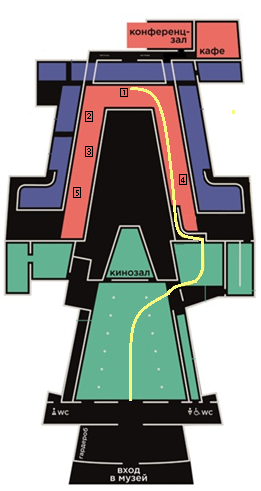 